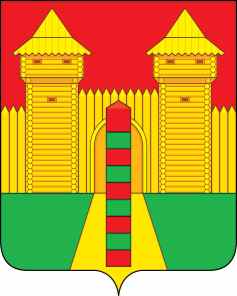 АДМИНИСТРАЦИЯ  МУНИЦИПАЛЬНОГО  ОБРАЗОВАНИЯ «ШУМЯЧСКИЙ   РАЙОН» СМОЛЕНСКОЙ  ОБЛАСТИПОСТАНОВЛЕНИЕот 12.08.2021г.  № 349          п. Шумячи             В соответствии с Порядком формирования, ведения, ежегодного дополнения и опубликования перечня муниципального имущества муниципального образования «Шумячский район» Смоленской области, предназначенного для предоставления во владение и (или) в пользование субъектам малого и среднего предпринимательства и организациям, образующим инфраструктуру поддержки субъектов малого и среднего предпринимательства, утвержденным постановлением Администрации муниципального образования «Шумячский район» Смоленской области от  05.08.2021г. № 342, Администрация муниципального образования «Шумячский район» Смоленской области            П О С Т А Н О В Л Я Е Т :           1. Внести в перечень муниципального имущества муниципального образования «Шумячский район» Смоленской области, предназначенного для предоставления во владение и (или) в пользование субъектам малого и среднего предпринимательства и организациям, образующим инфраструктуру поддержки субъектов малого и среднего предпринимательства, утвержденный постановлением Администрации муниципального образования «Шумячский район» Смоленской области от 18.11.2020г.           № 557  (далее – Перечень), следующие изменения:Перечень дополнить позицией 5:        2. Опубликовать настоящее постановление в районной газете «За урожай» и разместить на официальном сайте муниципального образования «Шумячский район» Смоленской области в информационно-телекоммуникационной сети «Интернет».Глава муниципального образования «Шумячский район» Смоленской области                                               А.Н. ВасильевО внесении изменений в перечень муниципального имущества муниципального образования «Шумячский район» Смоленской области, предназначенного для предоставления во владение и (или) в пользование субъектам малого и среднего предпринимательства и организациям, образующим инфраструктуру поддержки субъектов малого и среднего предпринимательства12345675Смоленская область, Шумячский район, д. Зимонино, д. 100здание школаплощадь156,1кв.м891011121314151667:24:0870101:163кадастровыйтребует текущего ремонтаземли населенных пунктовобщественная деловая застройка17181920212223нетМуниципальное образование «Шумячский район» Смоленской областинет8(48133) 41544schumichi@admin-smolensk.ru